Publicado en Bilbao el 13/02/2019 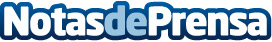 Ideiatek digitaliza y optimiza la gestión en la pymeIdeiatek es una empresa vasca dedicada al desarrollo de sistemas de información destinados a mejorar la toma de decisiones en las empresasDatos de contacto:Servicios PeriodísticosNota de prensa publicada en: https://www.notasdeprensa.es/ideiatek-digitaliza-y-optimiza-la-gestion-en Categorias: Programación País Vasco Emprendedores E-Commerce Software Recursos humanos http://www.notasdeprensa.es